 	University of Tunis 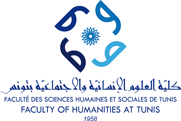                                                                                                                                   Faculty of Human and Social Sciences, Tunis                                                                                                                                                          Tutor : Sirine Batnini 	Course : English for Specific Purposes Course Description       This course is aimed at undergraduate students of English. The course provides an introduction to trends and reference work in the field of ESP. The course does not assume a background in the area of ESP, but is, at the same time, sufficiently advanced to learn the key concepts related to this field.  The course includes lectures, classroom reflection activities/discussions and readings. Course Outline Unit 1: Introduction (Lecture + classroom discussion) Definition of ESP.Classification of ESP. Carrier content and real content. Unit 2: ESP and classroom practices (lecture + classroom discussion) The role of ESP practitioners.The role of ESP learners.Learners’ specialist knowledge.Motivation and the four “Is” in ESP.Class size.Unit 3: English for Academic Purposes (lecture + classroom discussion+ readings)Types of EAP situations.EGAP Vs. ESAPTrends in EAP.Unit 4: English for Operational Purposes (lecture + classroom discussion + readings) Characteristics of EOP.Objectives and types of EOP courses.Unit 5: English for Business Purposes (lecture + classroom discussion + readings)Characteristics of business English.EGBP vs. ESBP.Teachers and business English.Key issues in Business English.Unit 6: Speaking and listening in ESP (lecture + classroom discussion + readings)Unit 7: Reading and writing in ESP (lecture + classroom discussion + readings)Unit 8: Stages in the ESP process (lecture + classroom discussion + readings)Needs identification and analysisSyllabus designMaterials productionTeachingAssessment/evaluationUnit 9: Techniques and materials in ESP (Lecture + classroom discussion) Unit 10: Needs identification and analysis (Lecture + classroom discussion+ readings) What is meant by Needs analysis? Approaches to Needs analysis.Unit 11: Needs Analysis and curriculum design (Lecture + classroom discussion+ readings) Parameters of course design.Balancing the parameters.Developing a course outline.Unit 12: Needs Analysis and evaluation (Lecture + classroom discussion+ readings) What is evaluation?Types of evaluation?What do we evaluate?Unit 13: Assessment: Continuous Assessment and Testing. (Lecture + classroom discussion +readings) What is assessment?Types of tests.Characteristics of testsUnit 14: Correcting Learners and giving feedback (Lecture + classroom discussion) Unit 15: Case Studies (Lecture + classroom discussion) 